ΛΟΓΟΤΕΧΝΙΚΗ ΟΜΑΔΑΚαραγιάννη ΣτέλλαΚόκκοτα ΚικήΚουτσουμπή ΚατερίναΛιανού Αθηνά (επιμ. οπτικοακουστικού υλικού)Μαραβίτσα ΣίσσυΠαντίδου Γεωργία (επιμ. οπτικοακουστικού υλικού)Παπαγεωργίου ΝίκοςΠαπαγιαννοπούλου ΤζένηΑΦΙΣΑ ΕΚΔΗΛΩΣΗΣ: ΜΑΡΙΑ ΦΛΩΡΟΥΘερμές ευχαριστίες στο Δήμο Λαμιέων για την παραχώρηση του Δημοτικού Θεάτρου, στο 4ο και 6ο  Γ/σιο Λαμίας για την παραχώρηση αιθουσών για πρόβες  και στην ΕΛΜΕ Φθιώτιδας για την υποστήριξη στην προσπάθειά μας.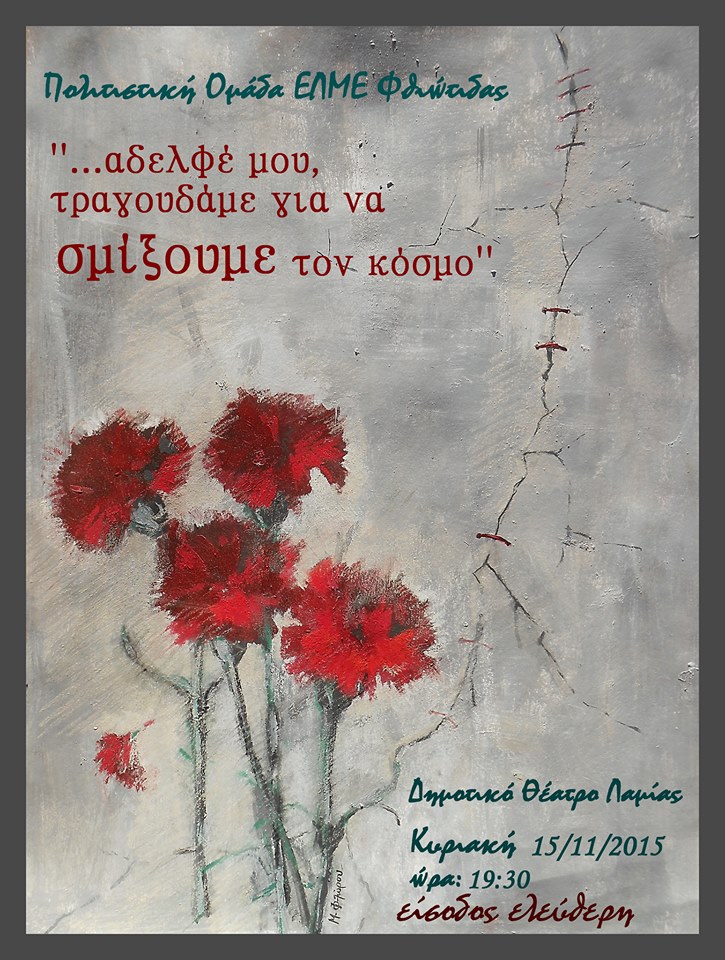 ΠΡΟΓΡΑΜΜΑ ΕΚΔΗΛΩΣΗΣ Πότε θα κάνει ξαστεριά (ριζίτικο) Βράχο – βράχο (Δ. Χριστοδούλου-Μ. Θεοδωράκης)Ενωθείτε, βράχια βράχια (Μ. Θεοδωράκης)(προβολή βίντεο Διονύση Κωνσταντίνου)Προδομένη μου αγάπη     (Μ. Θεοδωράκης) Το γελαστό παιδί (Brendan Behan, Β. Ρώτας - Μ. Θεοδωράκης) Χρυσοπράσινο φύλλο (Λ. Μαλένης –  Μ. Θεοδωράκης)Πάει ο καιρός (Ν. Γκάτσος – Μ. Χατζιδάκις)Μπήκαν στην πόλη οι οχτροί (Γ. Σκούρτης – Γ. Μαρκόπουλος)Ποιος τη ζωή μου (Μ. Ελευθερίου –  Μ. Θεοδωράκης)Μικρόκοσμος    (Ν. Χικμέτ – Θ. Μικρούτσικος)Κράτησα τη ζωή μου (Γ. Σεφέρης –  Μ. Θεοδωράκης)Το σφαγείο (Μ. Θεοδωράκης)Ζαβαρακατρανέμια (Γ. Μαρκόπουλος)Μαλαματένια λόγια (Μ. Ελευθερίου – Γ. Μαρκόπουλος)Το προσκύνημα (Ιάκ. Καμπανέλλης – Σ. Ξαρχάκος)Στη συγκέντρωση της ΕΦΕΕ (Δ. Σαββόπουλος)Λευτεριά (Ν. Καζαντζάκης – Ν. Παναγιώτου)Θα σημάνουν οι καμπάνες (Γ. Ρίτσος – Μ. Θεοδωράκης)Κάποτε θα ‘ρθουν (Λ. Παπαδόπουλος –Μ. Θεοδωράκης)Τίποτα δεν πάει χαμένο (Μ. Ρασούλης – Μ. Λοΐζος) Και να αδερφέ μου (Γ. Ρίτσος – Χ. Λεοντής)ΣΥΜΜΕΤΕΧΟΥΝ:Μουσικό ΣύνολοΑλεξίου ΓιώργοςΜπουζούκιΑνεστίδης ΛάζαροςΤραγούδιΚυρκόπουλος Θαν.Μπάσο, ΤραγούδιΚωνσταντίνου Διον.Πιάνο, ΤραγούδιΛούβαρης ΚώσταςΚιθάρα, ΤραγούδιΜπουσιόπουλος ΆρηςΚιθάρα, ΤραγούδιΠαπαμίχου ΠέπηΦλάουτοΤσακωνίτης Ευθύμιος ΚρουστάΤσαπάρα ΞανθήΤραγούδιΤσούμας ΘύμιοςΤραγούδιΦλώρος ΗρακλήςΤραγούδι      ΒΕ ΜΑΡΙΑΤραγούδι, Μουσική Επιμέλεια,   Δ/νση Μουσικού Συνόλου